Välkommen på sammandrag 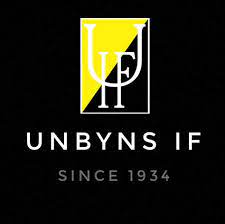 i Unbyn för pojkar födda 2014!Tid: 14 augusti 2022, kl. 10.00 – 14.30Plats: Sporn, vid macken Qstar svänger du mot älven.Försäljning av hamburgare/fika, omklädningsrum samt toaletter finns på anläggningen.Spelschema Tid Plan HemmalagBortalag10.00 – 10.45 ASävast AIF vitSävast AIF röd10.00 – 10.45BUnbyns IFGammelstads IF10.45 – 11.30ASävast AIF rödVittjärvs IK10.45 – 11.30 BGammelstads IFSävast AIF vit 11.30 – 12.15 AVittjärvs IKUnbyns IF 12.00 – 12.45BGammelstads IFSävast AIF röd 12.45 – 13.30ASävast AIF röd Unbyns IF12.45 – 13.30BSävast AIF vit Vittjärvs IF13.30 – 14.15AUnbyns IFSävast AIF vit13.30 – 14.15BGammelstads IFVittjärvs IK